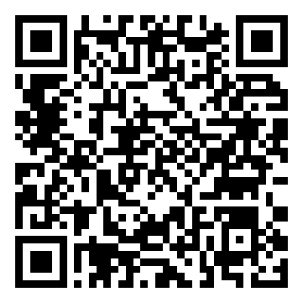 ПАМЯТКА для родителей - иностранных граждан или лиц без гражданства при приеме ребенка в группу общеразвивающей направленности МАДОУ детский сад   «Аленушка» Перечень документов, которые необходимо предоставить для приема ребенка в МАДОУ детский сад «Аленушка»: 1. Документ, удостоверяющий личность родителя - иностранного гражданина или лица без гражданства в Российской Федерации в соответствии со статьей 10 Федерального закона от 25.07.2002г. № 115-ФЗ «О правовом положении иностранных граждан в Российской Федерации» (оригинал и копия). 2. Документ(-ы), удостоверяющий(е) личность ребенка и подтверждающий(е) законность представления прав ребенка» (оригинал и копия). 3. Документ, подтверждающий право заявителя на пребывание в Российской Федерации (оригинал и копия) 4. Свидетельство о регистрации ребенка по месту жительства или по месту пребывания на закрепленной территории или документ, содержащий сведения о месте пребывания, месте фактического проживания ребенка (оригинал и копия). Все документы предоставляются на русском языке или вместе с заверенным в установленном порядке переводом на русский язык. 5. Личное дело обучающегося (при переводе из другого ДОУ). Для сокращения времени заполнения бланков документов предлагаем Вам:Заранее ознакомиться с документами МАДОУ детский сад «Аленушка» регламентирующими организацию и осуществление образовательной деятельности, размещенными на официальном сайте МАДОУ детский сад  «Аленушка» в сети «Интернет» во вкладке главного меню «Прием граждан на обучение в ДОУ»(https://alenushka-bor.ru/admission-of-citizens-to-study-at-the-pre-school - Устав МАДОУ детский сад «Аленушка» - Лицензия на осуществление образовательной деятельности, Образовательная программа дошкольного образования МАДОУ детский сад «Аленушка» (описание), - Правила приема граждан на обучение по образовательным программам дошкольного образования в МАДОУ детский сад «Аленушка»  - Порядок оформления возникновения и прекращения отношений между МАДОУ детский сад «Аленушка» и родителями (законными представителями) несовершеннолетних обучающихся, - Порядок и основания перевода и отчисления обучающихся МАДОУ детский сад «Аленушка», - Положение о режиме занятий обучающихся МАДОУ детский сад «Аленушка», - Правила внутреннего распорядка обучающихся МАДОУ детский сад «Аленушка» 2. Заполнить бланки документов, размещенные во вкладке «Прием граждан на обучение в ДОУ» (там же находятся образцы заполнения бланков) (https://alenushka-bor.ru/admission-of-citizens-to-study-at-the-pre-school - Заявление о приеме на обучение (образец заполненного заявления при приеме на обучение в группу общеразвивающей направленности), - Согласие на обработку персональных данных, - Договор об образовании по Образовательной программе дошкольного образования (при приеме на обучение в группу общеразвивающей направленности). Варианты заполнения документов: 1. Бланки документов скачать с официального сайта МАДОУ детский сад  «Аленушка», распечатать, заполнить по образцу и принести в детский сад (на бумажном и (или) электронном носителе) в назначенные дату и время. 2. Заполнить бланки документов при личном визите в МАДОУ детский сад «Аленушка» в назначенные дату и время. Телефон МАДОУ детский сад «Аленушка»: 8(83159)50573 Телефон ответственного лица для обратной связи: 88315950573 – Демидова Елена Сергеевна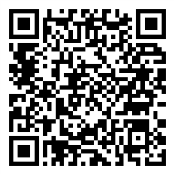 